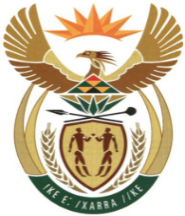 MINISTRYMINERAL RESOURCES AND ENERGYREPUBLIC OF SOUTH AFRICAPrivate Bag X 59, Arcadia, 0007, Trevenna Campus, Building 2C, C/o Meintjes & Francis Baard Street, Tel: +27 12 406 7612, Fax: +27 12 323 5849Private Bag X9111 Cape Town 8000, 7th Floor, 120 Plein Street Cape Town, Tel: +27 21 469 6425, Fax: +27 21 465 5980	Memorandum from the Parliamentary OfficeNational Assembly: 726Please find attached a response to Parliamentary Question for written reply asked by Mr J R B Lorimer (DA) to ask the Minister of Mineral Resources and Energy: Ms Ntokozo NgcwabeDeputy Director-General: Mining, Minerals and Energy Policy Development………………/………………/2021Recommended / Not RecommendedAdv. T.S MokoenaDirector General: Department of Mineral Resources and Energy………………/………………/2021Approved / Not Approved Mr. S.G MantasheMinister of Mineral Resources and Energy ………………/………………/2021726. Mr J R B Lorimer (DA) to ask the Minister of Mineral Resources and Energy:Whether, as part of the mechanisms to combat corruption and state capture and thereby increasing the attractiveness of the mining industry of the Republic to investors, he intends to apply for the Republic to be an implementing country of the Extractive Industries Transparency Initiative; if not, why not; if so, what are the relevant details? NW847EReply No. South Africa has not taken a decision to be part of the Extractive Industries Transparency Initiative.